  Delibera n. 805 del 11/12/2015 e comunicazione Direzione Generale prot. 60623 U 15 CH del 22/12/2015AREA A: CHIETI, Casalincontrada, Francavilla al Mare, Miglianico, Ripa Teatina, San Giovanni Teatino, Torrevecchia Teatina, Villamagna,                                      Vacri, Crecchio, Giuliano Teatino, Tollo, Ari, Arielli, Canosa Sannita, Ortona, Orsogna, Poggiofiorito, Bucchianico, Casacanditella, Fara     Filium Petri, Guardiagrele, Pennapiedimonte, Pretoro, Rapino, Roccamontepiano, San Martino S.M., Filetto, Medici Reperibili: Dr. Falco 3283808225 - Dr. Piattelli 3383808255 - Dr.ssa Berardinelli 335483743 - Dr.ssa Drudi 3920311594 - Dr. Petrocelli 3292239780AREA B: LANCIANO Castelfrentano,  San Vito Chietino, Rocca S. Giovanni, Fossacesia, Santa Maria Imbaro, Mozzagrogna, Sant’Eusanio del Sangro, Casoli, Palombaro, Altino, Fara San Martino, Civitella Messer Raimondo, Roccascalegna, Gessopalena, Torricella Peligna, Taranta Peligna, Lama dei Peligni, Palena, Lettopalena, Colledimacine, Montenerodomo, Pennadomo, Montebello Sul Sangro, Montelapiano, Civitaluparella , Fallo, Gamberale, Pizzoferrato, Quadri, Borrello.Medici Reperibili: Dr. Paolucci 3405092850-0872710570 - Dr. Fontana 3389895982-0873913720 - Dr. Trivilino 3356941697-0872710527SOLO NOTTURNA e FESTIVA : Arielli, Crecchio,  Orsogna, Ortona, PoggiofioritoAREA C: VASTO Casalbordino, Cupello, Monteodorisio, Pollutri, Scerni, Torino di Sangro, Villalfonsina, Paglieta, Atessa, Perano, Archi, Tornareccio, Carpineto Sinello, Carunchio,  Casalanguida, Castelguidone, Castiglione M. Marino, Celenza Sul Trigno, Dogliola, Fraine, Fresagrandinaria, Furci, Gissi, Guilmi, Lentella, Liscia, Monteodorisio, Palmoli, Roccaspinalveti, San Buono, S.Giovanni Lipioni, San Salvo, Schiavi d’Abruzzo, Torrebruna, Guardiabruna,Tufillo, Bomba, Pietraferrazzana, Colledimezzo, Montazzoli,  Monteferrante, Roio del Sangro, Rosello, Villa S. Maria.Medici Reperibili: Dr. Falco 328 3808225 - Dr. Parente 3479849387 -  Dr. Di Tanna 3394519330 -  Dr.ssa Sirano 3383284557N.B. le imprese di onoranze funebri sono invitate a richiedere la visita necroscopica prioritariamente all’indirizzo mail del medico di turno (nome.cognome@asl2abruzzo.it) indicando l’orario della quindicesima ora e allegando: il modello ISTAT, il documento di riconoscimento e codice fiscale. E’ gradita telefonata di avviso nelle ore di ufficio dei giorni feriali attesa l’estrema carenza dei medici necroscopi e considerando che la visita necroscopica per l’accertamento della morte, va eseguita tra la 15 e la 30 ora, le imprese di Pompe funebri sono invitate a concordare l’ora della predetta visita con il medico necroscopo reperibile.    Il Coordinatore     Dott. Francesco PARENTEAZIENDA SANITARIA LOCALE LANCIANO – VASTO - CHIETI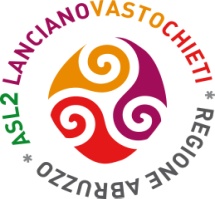 TURNI DI REPERIBILITA’ NOTTURNA DALLE 20 DEL GIORNO INDICATO ALLE 8 DEL GIORNO SUCCESSIVO  E  FESTIVA MEDICINA NECROSCOPICALUGLIO  2023URGENZE MEDICO LEGALIDATAAREA A 8-20AREA A 20-8AREA B 8-20AREA B 20-8AREA C 8-20 AREA C 20-81  SABPETROCELLI          PETROCELLIFONTANAFONTANADI TANNADI TANNA2 DOM          PETROCELLI PETROCELLIFONTANAFONTANADI TANNADI TANNA3 LUNTRIVILINOPIATTELLFONTANAFONTANAPARENTEPARENTE4 MARTPETROCELLIPIATTELLTRVILINOFONTANASIRANOFALCO5 MERCMEOFALCOFONTANAFONTANADI TANNADI TANNA6 GIOPAOLUCCIFALCOTRIVILINOPAOLUCCIDI TANNADI TANNA7 VENSCAMPOLI          PETROCELLIFONTANAPAOLUCCIDI TANNADI TANNA8 SAB RABOTTNI PETROCELLIPAOLUCCIPAOLUCCIPARENTEPARENTE9 DOM PETROCELLIPETROCELLIPAOLUCCIPAOLUCCIPARENTEPARENTE10 LUN            FONTANAPIATTELLTRIVILINOPAOLUCCIDI TANNADI TANNA11 MART                 MEOPIATTELLTRIVILINOPAOLUCCIDI TANNAFALCO12 MERCMONACOFALCO. TRIVILINOPAOLUCCIDI TANNADI TANNA13 GIOPARENTEFALCOFONTANAFONTANAPARENTEPARENTE14 VENTRIVILINOPIATTELL                  FONTANAFONTANAPARENTEPARENTE15 SAB RABOTTNIPIATTELLFONTANAFONTANASIRANOPARENTE16 DOM PIATTELLIPIATTELLFONTANAFONTANAPARENTEPARENTE17 LUN             DI TANNA PIATTELLFONTANAFONTANAPARENTEPARENTE18 MARTFLACCOPIATTELLTRIVILINOTRIVILINO8.00-14.00SIRANO14.00-20.00 PARENTEFALCO19 MERCFLACCOFALCOTRIVILINOPARENTEPARENTE20 GIOMEOFALCOTRIVILINOTRIVILINO8.00-14.00SIRANO14.00-20.00 PARENTEPARENTE21 VENSIRANODRUDIFONTANATRIVILINOPARENTEPARENTE22 SABRABOTTNIDRUDIPAOLUCCIPAOLUCCIPARENTEPARENTE23 DOMDRUDIDRUDIPAOLUCCIPAOLUCCIPARENTEPARENTE24 LUN DI TANNADRUDIFONTANAPAOLUCCISIRANODI TANNA25 MARTFLACCODRUDITRVILINOTRIVILINODI TANNAFALCO26 MERCSCAMPOLIPIATTELLFONTANATRIVILINODI TANNADI TANNA27 GIOSCAMPOLIPIATTELLFONTANATRIVILINOSIRANOSIRANO28 VENGRAZARELLADRUDITRVILINOTRIVILINODI TANNADI TANNA29 SAB DRUDIDRUDITRVILINOTRIVILINODI TANNADI TANNA30 DOMDRUDIDRUDITRIVILINOTRIVILINODI TANNADI TANNA31 LUN.FONTANADRUDI.TRIVILINOTRIVILINOSIRANOSIRANO